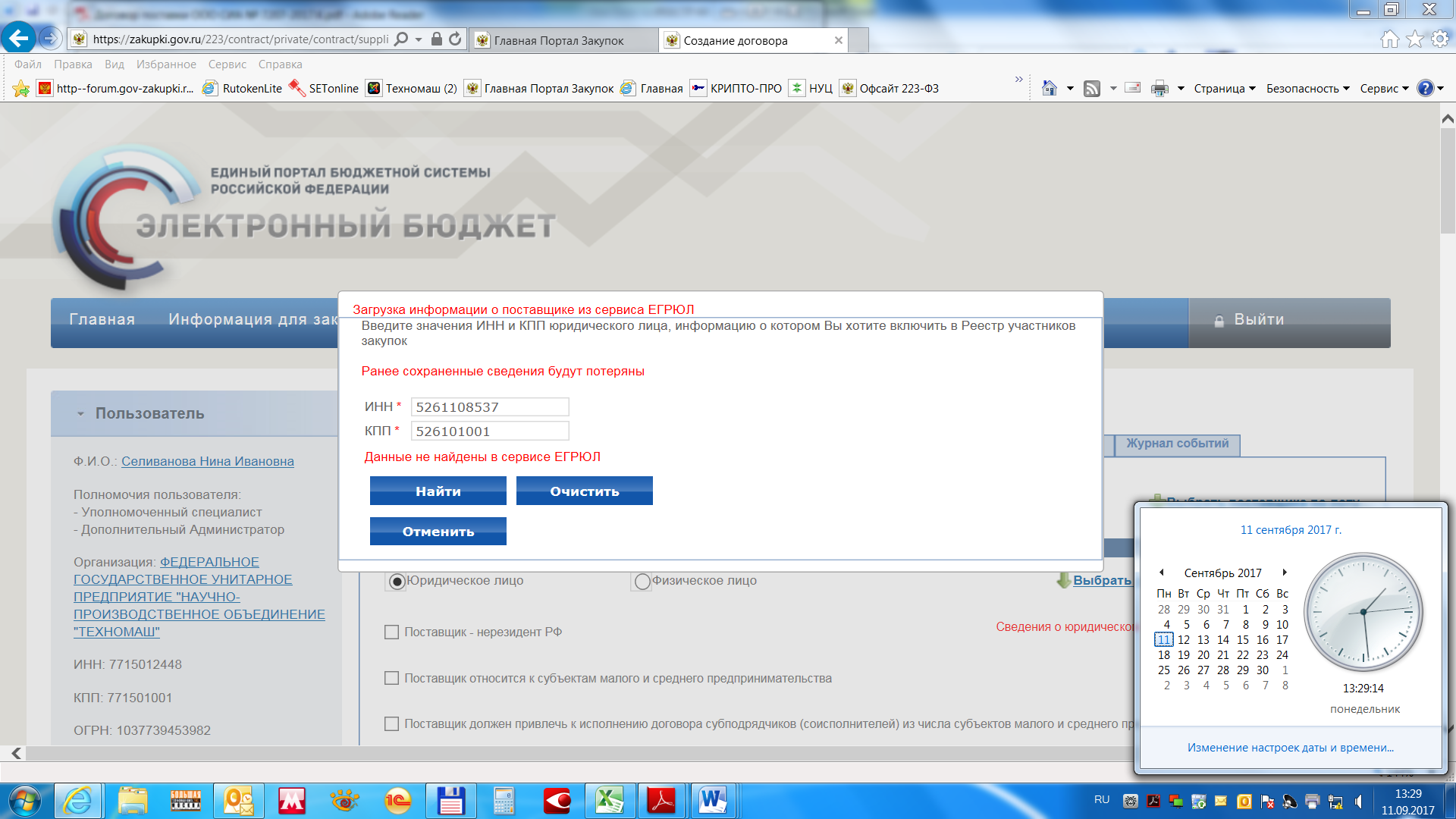 Сбой ЕИС по ЕГРЮЛ (223-ФЗ).   В базе ЕГРЮЛ (44-ФЗ)  ЕИС данные присутствовали.  